Non-Typical 7mm-08 Rem.The soft-shooting yet hard-hitting performance of the 7mm-08 Rem. cartridge has now been optimized for whitetails as a new option in the Federal® Non-Typical™ line. Like all Non-Typical loads, the 7mm-08 Rem. uses a specially designed soft-point bullet with a concentric jacket to provide tag-filling accuracy and consistent, lethal wound channels on any whitetail.Features & BenefitsNew 7mm-08 Rem. load Accurate soft-point bullet design Loaded to meet the specific needs of deer huntersConsistent Federal primerPrecision-drawn Federal brassPart No.	Description	UPC	MSRP708DT1	7mm-08 Rem. 150-grain Non-Typical SP, 2,650 fps, .413 BC, 20-count	6-04544-65496-7	$28.99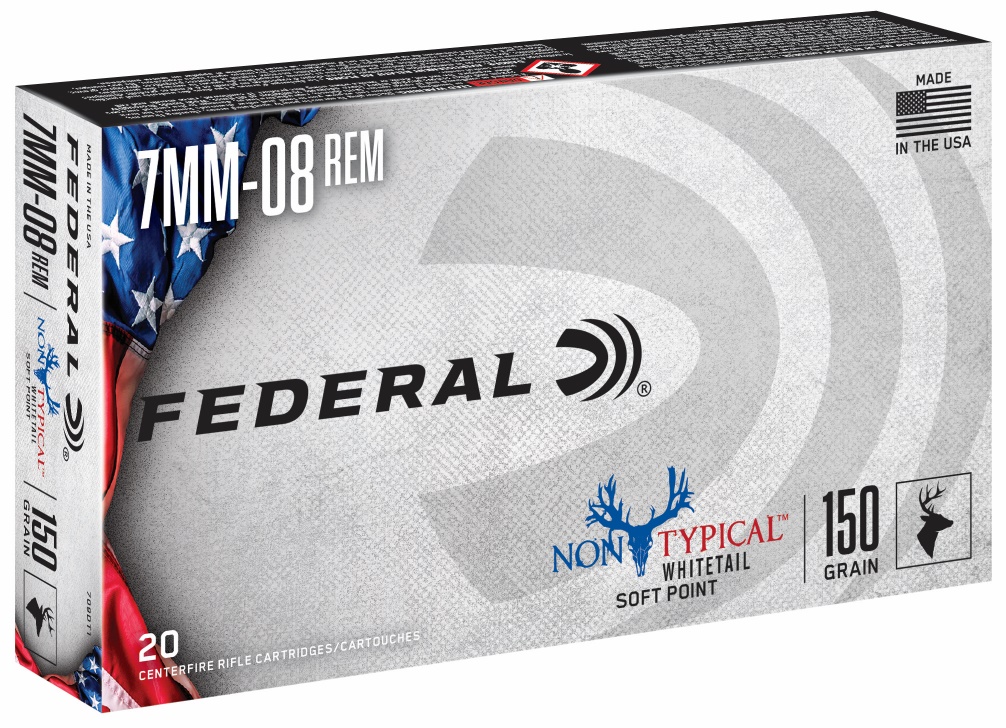 